

SPISAK SUDSKIH TUMAČA ZA GRAD GLOGOVAC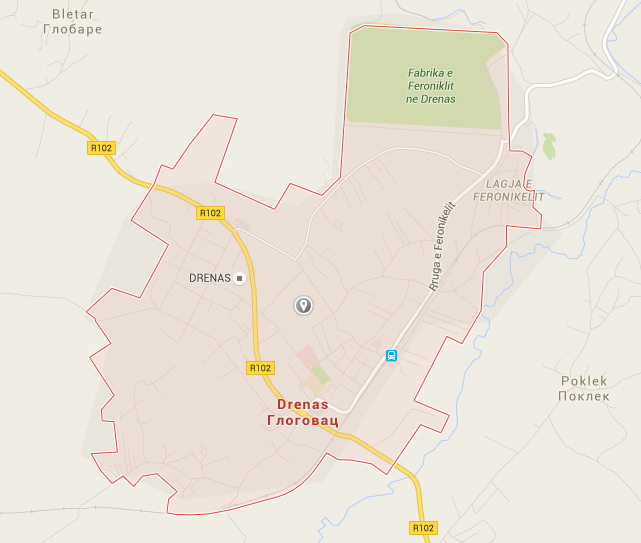 Sudski tumač za engleski jezik Glogovac
Sudski tumač za hebrejski jezik Glogovac
Sudski tumač za nemački jezik Glogovac
Sudski tumač za persijski jezik Glogovac
Sudski tumač za francuski jezik Glogovac
Sudski tumač za hrvatski jezik Glogovac
Sudski tumač za italijanski jezik Glogovac
Sudski tumač za japanski jezik Glogovac
Sudski tumač za ruski jezik Glogovac
Sudski tumač za latinski jezik Glogovac
Sudski tumač za norveški jezik Glogovac
Sudski tumač za mađarski jezik Glogovac
Sudski tumač za švedski jezik Glogovac
Sudski tumač za makedonski jezik Glogovac
Sudski tumač za španski jezik Glogovac
Sudski tumač za pakistanski jezik Glogovac
Sudski tumač za kineski jezik Glogovac
Sudski tumač za znakovni jezik GlogovacSudski tumač za bosanski jezik Glogovac
Sudski tumač za poljski jezik Glogovac
Sudski tumač za arapski jezik Glogovac
Sudski tumač za portugalski jezik Glogovac
Sudski tumač za albanski jezik Glogovac
Sudski tumač za romski jezik Glogovac
Sudski tumač za belgijski jezik Glogovac
Sudski tumač za rumunski jezik Glogovac
Sudski tumač za bugarski jezik Glogovac
Sudski tumač za slovački jezik Glogovac
Sudski tumač za češki jezik Glogovac
Sudski tumač za slovenački jezik Glogovac
Sudski tumač za danski jezik Glogovac
Sudski tumač za turski jezik Glogovac
Sudski tumač za finski jezik Glogovac
Sudski tumač za ukrajinski jezik Glogovac
Sudski tumač za grčki jezik Glogovac
Sudski tumač za holandski jezik Glogovac
Sudski tumač za korejski jezik Glogovac
Sudski tumač za estonski jezik GlogovacLokacija GlogovacInternetakademijaoxford.comTelefon069/4 – 5555 - 84Radnovreme8:00 AM – 4:00 PM
9:00 AM – 2:00 PM (Subotom)